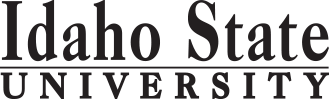 Course Subject and TitleCr. Min. Grade*GE, UU or UM**Sem. OfferedPrerequisiteCo RequisiteCo RequisiteCo RequisiteSemester OneSemester OneSemester OneSemester OneSemester OneSemester OneSemester OneSemester OneSemester OneGE Objective 1: ENGL 1101 English Composition3C-GEF, S, SuAppropriate placement scoreGE Objective 5: BIOL 1101/1101L  Biology I (ISU students only)4GEF, S, SuMATH 1108 (ISU students only)(MATH 1108)(MATH 1108)(MATH 1108)GE Objective 4:3GEFree Electives5                                                                                            Total15Semester TwoSemester TwoSemester TwoSemester TwoSemester TwoSemester TwoSemester TwoSemester TwoSemester TwoGE Objective 1: ENGL 1102 Critical Reading and Writing3C-GEF, S, SuENGL 1101 or equivalentGE Objective 2: COMM 1101 Principles of Speech3GEF, S, SuGE Objective 3: MATH 1153 Introduction to Statistics3GEF, S, SuAppropriate placement score or equivalentAppropriate placement score or equivalentAppropriate placement score or equivalentGE Objective 6: PSYC 1101 Intro to General Psychology3GEF, S, SuGE Objective 6:3GE                                                                                            Total15Semester ThreeSemester ThreeSemester ThreeSemester ThreeSemester ThreeSemester ThreeSemester ThreeSemester ThreeSemester ThreeGE Objective 5: 3GEGE Objective 7: SOC 2248 Critical Analysis of Soc. Diversity3GEF, SEither PSYC 2225 Child DevelopmentF,SOr       PSYC 3332 Psychology of Adolescence 3 (UM)DPSYC 1101 and PSYC 2225Free Electives6                                                                                             Total15Semester FourBIOL 3301, 3301L Anatomy and Physiology4UMF, SBIOL 1101 Free Electives  ANTH/ENGL/LANG 110711Nature of Language (HIGHLY recommended 3 cr elective - also satisfies Obj. 7)                                                                                             Total15Semester FiveFree Electives2CSD 2205 Intro to Professions in Communication Sciences3C-SCSD 3310 Speech Science: The Acoustical Nature of Sound & Speech3C-UMF, DDHS 1110 Introduction to Health Professions3GE Objective 4: CSD 1151,1151L  American Sign Language4C-GEF, S                                                                                              Total15Semester SixCSD 3340 Comm Development & Disorders Lifetime Perspective3C-UMDCSD 3321 and CSD 3330CSD 3341 Audiometry and Hearing Science3C-UMSGE Objective 9: CSD 2256 Deaf Culture & Communication3C-GEFApproved Electives for major (see catalog)3C-Free Electives3                                                                                              Total15Semester SevenENGL 3307 Professional and Technical Writing* 3UMF, SENGL 1102 and 45 creditsCSD 4405 Neuroscience for Communication Disorders3C-UMFCSD 4415 Clinical Practicum in Audiology1 or 2C-UMF, SCSD 4416(CSD 4416)(CSD 4416)(CSD 4416)CSD 4416 Audiology Methods and Applications1C-UMFCSD 3341 and permission of instructorCSD 3341 and permission of instructorCSD 4445 Aural Rehabilitation3C-UMF,S,SuApproved Electives for major (see catalog)3C-UMFree Electives0 - 1                                                                                              Total                                        15Semester EightCSD 4417 Interdisciplinary Evaluation Team1C-UMSPermission of instructorCSD 4460 Educational Audiology3C-UMS, SuCSD 4415 Clinical Practicum in Audiology1 or 2C-UMF, SCSD 4416Approved Electives for major (see catalog)2C-UMFree Electives  7 or 8                                                                               Total15B.S. Communication Sciences and Disorders/Pre Audiology Emphasis                                                                                                                                     Page 2B.S. Communication Sciences and Disorders/Pre Audiology Emphasis                                                                                                                                     Page 2B.S. Communication Sciences and Disorders/Pre Audiology Emphasis                                                                                                                                     Page 2B.S. Communication Sciences and Disorders/Pre Audiology Emphasis                                                                                                                                     Page 2B.S. Communication Sciences and Disorders/Pre Audiology Emphasis                                                                                                                                     Page 2B.S. Communication Sciences and Disorders/Pre Audiology Emphasis                                                                                                                                     Page 2B.S. Communication Sciences and Disorders/Pre Audiology Emphasis                                                                                                                                     Page 22022-2023 Major Requirements2022-2023 Major RequirementsCR2018-2019  GENERAL EDUCATION OBJECTIVESSatisfy Objectives 1,2,3,4,5,6 (7 or 8) and 92018-2019  GENERAL EDUCATION OBJECTIVESSatisfy Objectives 1,2,3,4,5,6 (7 or 8) and 936  cr. min36  cr. minMAJOR REQUIREMENTSMAJOR REQUIREMENTS46-481. Written English  (6 cr. min)                               ENGL 11011. Written English  (6 cr. min)                               ENGL 110133Required Departmental CoursesRequired Departmental Courses19                                                                                   ENGL 1102                                                                                   ENGL 1102332. Spoken English   (3 cr. min)                            COMM 11012. Spoken English   (3 cr. min)                            COMM 110133CSD 1151 American Sign Language                (counted in General Education)CSD 1151 American Sign Language                (counted in General Education)CSD 1151 American Sign Language                (counted in General Education)3. Mathematics      (3 cr. min)                               MATH 11533. Mathematics      (3 cr. min)                               MATH 115333CSD 1151L American Sign Language Lab          (counted in General Education)CSD 1151L American Sign Language Lab          (counted in General Education)CSD 1151L American Sign Language Lab          (counted in General Education)4. Humanities, Fine Arts, Foreign Lang.    (2 courses; 2 categories; 6 cr. min)4. Humanities, Fine Arts, Foreign Lang.    (2 courses; 2 categories; 6 cr. min)4. Humanities, Fine Arts, Foreign Lang.    (2 courses; 2 categories; 6 cr. min)4. Humanities, Fine Arts, Foreign Lang.    (2 courses; 2 categories; 6 cr. min)CSD 2205 Intro to Professions in Communication SciencesCSD 2205 Intro to Professions in Communication Sciences3CSD 1151 and 1151L ASL ICSD 1151 and 1151L ASL I44CSD 3310  Speech Science: The Acoustical Nature of Sound and SpeechCSD 3310  Speech Science: The Acoustical Nature of Sound and Speech3CSD 3341 Audiometry and Hearing ScienceCSD 3341 Audiometry and Hearing Science35. Natural Sciences    (2 lectures-different course prefixes, 1 lab; 7 cr. min)5. Natural Sciences    (2 lectures-different course prefixes, 1 lab; 7 cr. min)5. Natural Sciences    (2 lectures-different course prefixes, 1 lab; 7 cr. min)5. Natural Sciences    (2 lectures-different course prefixes, 1 lab; 7 cr. min)BIOL 1101 and Lab BIOL 1101 and Lab 44CSD 4405 Neuroscience for Communication DisordersCSD 4405 Neuroscience for Communication Disorders3CSD 4417 Interdisciplinary Evaluation TeamCSD 4417 Interdisciplinary Evaluation Team1CSD 4445 Aural RehabilitationCSD 4445 Aural Rehabilitation36. Behavioral and Social Science       (2 courses-different prefixes; 6 cr. min)6. Behavioral and Social Science       (2 courses-different prefixes; 6 cr. min)6. Behavioral and Social Science       (2 courses-different prefixes; 6 cr. min)6. Behavioral and Social Science       (2 courses-different prefixes; 6 cr. min)CSD 4460 Educational Audiology CSD 4460 Educational Audiology 3PSYC 1101 Introduction to General PsychologyPSYC 1101 Introduction to General Psychology33One Course from EITHER Objective 7 OR  8                    (1course;  3 cr. min)One Course from EITHER Objective 7 OR  8                    (1course;  3 cr. min)One Course from EITHER Objective 7 OR  8                    (1course;  3 cr. min)One Course from EITHER Objective 7 OR  8                    (1course;  3 cr. min)7. Critical Thinking      SOC 22487. Critical Thinking      SOC 2248338. Information Literacy   8. Information Literacy   Other Required CoursesOther Required Courses139. Cultural Diversity (1 course;  3 cr. min)9. Cultural Diversity (1 course;  3 cr. min)BIOL 1101 and 1101L                                       (counted in General Education)BIOL 1101 and 1101L                                       (counted in General Education)BIOL 1101 and 1101L                                       (counted in General Education)CSD 2256 Deaf Culture & CommunityCSD 2256 Deaf Culture & Community33BIOL 2227/L    OR   3301/L Anatomy and Physiology and LabBIOL 2227/L    OR   3301/L Anatomy and Physiology and Lab4General Ed Elective to reach 36 cr. min. (if necessary)General Ed Elective to reach 36 cr. min. (if necessary)ENGL 3307 Professional and Technical Writing* ENGL 3307 Professional and Technical Writing* 3DHS 1110 Introduction to Health ProfessionsDHS 1110 Introduction to Health Professions3 Total GE Total GE38 38 Or     HCA 1115 US Health SystemMATH 1153 Intro to Statistics                         (counted in General Education)MATH 1153 Intro to Statistics                         (counted in General Education)MATH 1153 Intro to Statistics                         (counted in General Education)GE Objectives - Catalog Requirements: Catalog YearGE Objectives - Catalog Requirements: Catalog YearGE Objectives - Catalog Requirements: Catalog YearGE Objectives - Catalog Requirements: Catalog YearPSYC 1101 Intro to General Psychology       (counted in General Education)PSYC 1101 Intro to General Psychology       (counted in General Education)PSYC 1101 Intro to General Psychology       (counted in General Education)GE Objectives - Catalog Requirements: Catalog YearGE Objectives - Catalog Requirements: Catalog YearGE Objectives - Catalog Requirements: Catalog YearGE Objectives - Catalog Requirements: Catalog YearEither PSYC 2225 Child DevelopmentEither PSYC 2225 Child Development3Or       PSYC 3332 Psychology of AdolescenceSOC 2248 Critical Analysis of Soc Diversity  (counted in General Education)SOC 2248 Critical Analysis of Soc Diversity  (counted in General Education)SOC 2248 Critical Analysis of Soc Diversity  (counted in General Education)MAP Credit SummaryMAP Credit SummaryCRCRMajor Major 46-4846-48General Education General Education 3838Free Electives to reach 120 creditsFree Electives to reach 120 credits   34-36   34-36TOTALTOTAL120120Pre-Audiology EmphasisPre-Audiology Emphasis14 or 16CSD 2256 Deaf Culture and Communication      (counted in Gen Education)CSD 2256 Deaf Culture and Communication      (counted in Gen Education)CSD 2256 Deaf Culture and Communication      (counted in Gen Education)CSD 3340 Communication Development & Disorders Lifetime PerspectiveCSD 3340 Communication Development & Disorders Lifetime Perspective3Graduation Requirement Minimum Credit ChecklistGraduation Requirement Minimum Credit ChecklistConfirmedConfirmedCSD 4415 Clinical Practicum in AudiologyCSD 4415 Clinical Practicum in Audiology2 or 4Minimum 36 cr. General Education Objectives (15 cr. AAS)Minimum 36 cr. General Education Objectives (15 cr. AAS)       x       xCSD 4416 Audiology Methods and Applications CSD 4416 Audiology Methods and Applications 1Minimum 16 cr. Upper Division in Major (0 cr.  Associate)Minimum 16 cr. Upper Division in Major (0 cr.  Associate)xxApproved Electives (see catalog or meet with dept. faculty)Approved Electives (see catalog or meet with dept. faculty)8Minimum 36 cr. Upper Division Overall (0 cr.  Associate)Minimum 36 cr. Upper Division Overall (0 cr.  Associate)xxMinimum of 120 cr. Total (60 cr. Associate)Minimum of 120 cr. Total (60 cr. Associate)xxAdvising NotesAdvising NotesAdvising NotesMAP Completion Status (for internal use only)MAP Completion Status (for internal use only)MAP Completion Status (for internal use only)MAP Completion Status (for internal use only)Recommended Course:Recommended Course:Recommended Course:DateDateDateANTH/ENGL/LANG 1107 Nature of Language (satisfies GE Obj 7)                3ANTH/ENGL/LANG 1107 Nature of Language (satisfies GE Obj 7)                3ANTH/ENGL/LANG 1107 Nature of Language (satisfies GE Obj 7)                3Department: CAA or COT:*PSYC 4467 ST: Social Science Writing (online fall is an appropriate substitute for ENGL 3307)*PSYC 4467 ST: Social Science Writing (online fall is an appropriate substitute for ENGL 3307)*PSYC 4467 ST: Social Science Writing (online fall is an appropriate substitute for ENGL 3307)Registrar: 